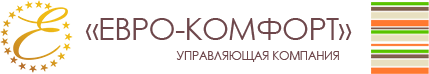 Тарифы организаций№ п/пНаименование   коммунальных ресурсовПоставщик коммунальных ресурсовДата, номер, наименование принявшего акт органаЦена на ресурс, руб.Цена на ресурс, руб.№ п/пНаименование   коммунальных ресурсовПоставщик коммунальных ресурсовДата, номер, наименование принявшего акт органас  01.01.2021 г. по 30.06.2021 г.с  01.07.2021 г. 
по 31.12.2021 г.Холодная вода;Горячая вода (теплоноситель)МУП «Горводоканал»Приказ Департамента по тарифам Новосибирской области № 567-В от 18 декабря 2020 г.19,46 руб./м320,35 руб./м3ВодоотведениеМУП «Горводоканал»Приказ Департамента по тарифам Новосибирской области № 567-В от 18 декабря 2020 г..15,08 руб./м315,77 руб./м3Тепловая энергия - отопление; горячая вода (подогрев)АО «Сибирская Энергетическая Компания»Приказ Департамента по тарифам Новосибирской области № 562-ТЭ от 18 декабря 2020 г.1467,82 руб./Гкал1505,98 руб./ГкалЭлектроэнергия АО «Новосибирск-энергосбыт»Приказ Департамента по тарифам Новосибирской области № 539-ЭЭ от 17 декабря 2020 г. 2,80 руб./кВт2,93 руб./кВтСодержание общего имущества многоквартирного домаООО УК «Евро-Комфорт»Протокол общего собрания собственников №2 от 21.06.2021 г.33,32 руб./кв.м.37,47 руб./кв.м.Вывоз снегаООО УК «Евро-Комфорт»Протокол общего собрания собственников №2 от 21.06.2021 г.______1,12  руб./кв.мТревожная кнопка – вызов ГБРООО УК «Евро-Комфорт»Протокол общего собрания собственников №2 от 21.06.2021 г.______0,24 руб./кв.мТекущий ремонтООО УК «Евро-Комфорт»Протокол общего собрания собственников №2 от 21.06.2021 г.______1,30 Капитальный ремонтФонд Модернизации ЖКХПостановление Правительства Новосибирской области № 475-п от 13 декабря 2019 г8,03 руб./кв.м.8,03 руб./кв.м.Обращение с твердыми коммунальными отходамиООО «Экология-Новосибирск»Приказ Департамента по тарифам Новосибирской области № 571-ЖКХ от 18.12.2020420,29 руб./м3(83,35руб./чел.месяц )439,62 руб./м3(87,19руб./чел.месяц )Нормативы потребления коммунальных услуг на содержание общего имущества МКД Военная, 9/2 на 1м2  общей площади помещений, входящих в состав общего имущества МКДНормативы потребления коммунальных услуг на содержание общего имущества МКД Военная, 9/2 на 1м2  общей площади помещений, входящих в состав общего имущества МКДНормативы потребления коммунальных услуг на содержание общего имущества МКД Военная, 9/2 на 1м2  общей площади помещений, входящих в состав общего имущества МКДНормативы потребления коммунальных услуг на содержание общего имущества МКД Военная, 9/2 на 1м2  общей площади помещений, входящих в состав общего имущества МКДНормативы потребления коммунальных услуг на содержание общего имущества МКД Военная, 9/2 на 1м2  общей площади помещений, входящих в состав общего имущества МКДНормативы потребления коммунальных услуг на содержание общего имущества МКД Военная, 9/2 на 1м2  общей площади помещений, входящих в состав общего имущества МКДНаименование коммунального ресурсаНаименование коммунального ресурсаНаименование коммунального ресурсаДата, номер, наименование принявшего акт органаНормативНормативНорматив накопления твердых коммунальных отходов в отношении домовладений на территории НСОНорматив накопления твердых коммунальных отходов в отношении домовладений на территории НСОНорматив накопления твердых коммунальных отходов в отношении домовладений на территории НСОПриказ департамента по тарифам НСО от 10.10.2017г. № 342-ЖКХ2,38 м³/год2,38 м³/год№п/пНаименование коммунальных ресурсовДата, номер, наименование принявшего акт органаЕд. изм.Норматив расхода в месяцПлощадь общего имущества 1Холодное водоснабжениеПриказ департамента по тарифам НСО от 22.05.2017 г. №215-Вм30,0235257,0 м22Горячее водоснабжениеПриказ департамента по тарифам НСО от 22.05.2017 г. №215-Вм30,0215257,0 м23ВодоотведениеПриказ департамента по тарифам НСО от 22.05.2017 г. №215-Вм30,0445257,0 м24ЭлектроэнергияПриказ департамента по тарифам НСО от 22.05.2017 г. №216-ЭЭкВт3,3266132,7 м2